ICPIC2021 Konference i Geneve Jeg; Lisbeth Kyndi, hygiejnesygeplejerske, Infektionshygiejnisk Enhed, Rigshospitalet, var så heldig at få et rejselegat til ICPIC2021, der foregik 14.-17. september 2021 i Geneve.Tusind tak for det FSFH.Det er min første deltagelse i ICPIC-konference. Der var meget færre deltagere end ved tidligere konferencer. Der var maskekrav og fremvisning af COVID-19 pas på konferencen, i butikker og spisesteder, og det var vi jo lige blevet vænnet af med.
En del deltog virtuelt. De havde mulighed for at stille spørgsmål via chatfunktion.
Der var også foredragsholdere, som måtte holde deres indlæg virtuelt, enten pga. rejserestriktioner eller karantæne pga. COVID-19 i familien.Vi var kun fire danskere repræsenteret på konferencen.Der var naturligvis mange foredrag omhandlende COVID-19 og infektionshygiejne.Fx:Dråbesmitte og luftbåren smitte er ikke nødvendigvis to adskilte størrelser, men der er en glidende overgang mellem de to former- det er jo logisk nok, men spændende hvad det kommer til at betyde for forholdsregler ved isolation.Målinger af aerosolproduktion ifm. forskellige procedurer viste, at Nebulizer var klart den respiratoriske procedure, der genererer flest aerosoler. Mon vi kommer til at høre mere om det i Danmark?På- og afklædning af værnemidler er en svær procedure, som skal trænes. Der er mange studier, der viser, at afklædning udgør en stor risiko for kontaminering af medarbejderen. Vi bør nok gentænke, hvordan vi tager handsker og kittel af.Der var et større studie vedr. genbrug af kirurgiske masker, der viste, at barriereegenskaberne ikke blev påvirket ved foldning mange gange samt spyt og sved. Vask derimod ødelagde maskerne.Pasformen på masker/åndedrætsværn er alt afgørende for effektivitet. Rektangulære masker og rundt hoved – not good!Allerede i 1919 skrev KF Maxcy om transmission af smitte gennem øjet – først nu begynder vi at gå op i det. Semmelweis og Maxcy har åbenbart begge svært ved at vinde gehør.Der var i bedste Pittet-ånd naturligvis også flere indlæg om håndhygiejne – og specielt Andreas Voss’ indlæg om ”Greeting & sneezing techniques anno 2021” var eminent - eller i hvert fald lige efter mit hoved. Kan man både nyse/hoste i albuen, give albuehilsen, have armene over kors uden at give noget videre. Nej, lad os få en ”knytnævehilsen” (knyttede hænder, der stødes mod hinanden) det er meget mere sikkert  og kun få har pensionatsarme, så de kan holde anbefalet afstand ved albuehilsen.Andreas Voss var også meget træt af at høre om bakterier i afløb. Bakterierne er der, lev med det - men vi skal sikre, at vaske er konstrueret og anvendes korrekt. Også efter mit hoved – hvis vi fjerner vaskene, skyller vi Semmelweis med ud! Firmaudstillerne havde også spændende produkter, som vi kommer til at arbejde videre med på Rigshospitalet. Bl.a.En væske til neddypning af rengjorte instrumenter, hvor man umiddelbart efter kan aflæse visuelt, om instrumentet er rent.Der var to firmaer, der havde VR-træningsprogrammer til undervisning i rengøringsopgaver.EpiShuttle og rengøring – big problems?? Det er ikke så nemt!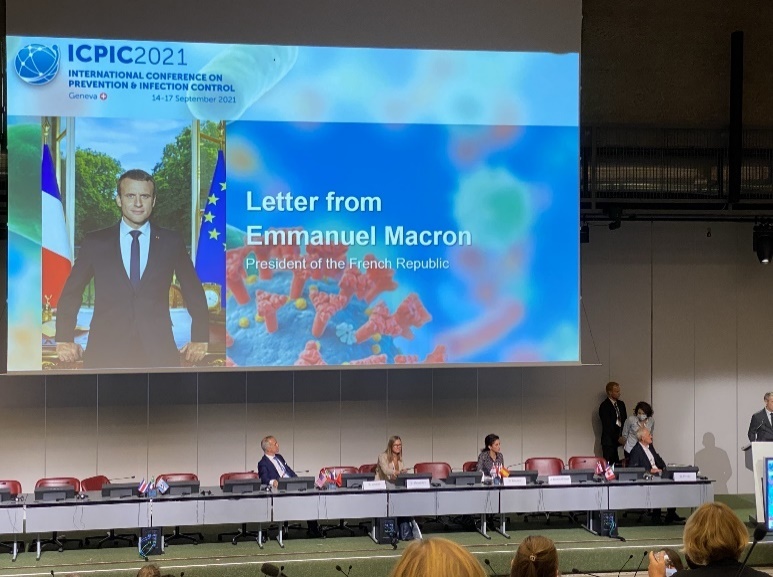 Macron skulle byde os velkommen virtuelt, desværre havde han travlt, så han skrev et brev i stedet, der blev læst op på fransk og engelsk.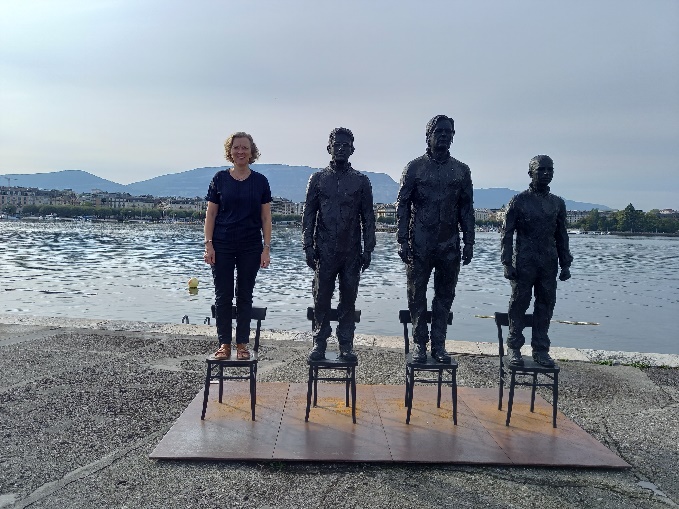 Anythingtosay.com
Assange, Manning og Snowden ved Genevesøen